 SOS PRISÕES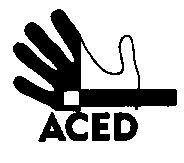 Ex.mos. SenhoresProvedor de Justiça; Inspecção-Geral dos Serviços de Justiça; Ministro da Justiça; C/cPresidente da República; Presidente da Assembleia da República; Presidente da Comissão de Assuntos Constitucionais, Direitos, Liberdades e Garantias da A.R.; Presidente da Comissão de Direitos Humanos da Ordem dos Advogados; Comissão Nacional para os Direitos HumanosLisboa, 02-03-2013N.Refª n.º 27/apd/13Outra refrªLisboa, 28-02-2013N.Refª n.º 27/apd/13Lisboa, 23-02-2013N.Refª n.º 23/apd/13Lisboa, 20-02-2013N.Refª n.º 20/apd/13Lisboa, 19-02-2013N.Refª n.º 16/apd/13Lisboa, 23-10-2012N.Refª n.º 163/apd/12Assunto: processo de transferência indesejado (mais informações)Aginaldo Oliveira Moniz, cumpriu castigo de 30 dias em cela disciplinar e depois saiu para cela de isolamento, por mais dez dias, até lhe querem impor a transferência para o continente. A recusa de embarcar motivou que tivesse sido internado novamente em cela disciplinar, a que os serviços chamam agora (?) cela de isolamento. Entretanto, durante todo este tempo, o recluso não tem nenhuma informação sobre a apreciação das reclamações que através da ACED têm sido veiculadas a quem de direito.Aginaldo reclama contra a arbitrariedade dos castigos sucessivos de que está a ser alvo e pede que o informem do estado dos seus requerimentos que através de nós terão chegado às autoridades. A Direcção